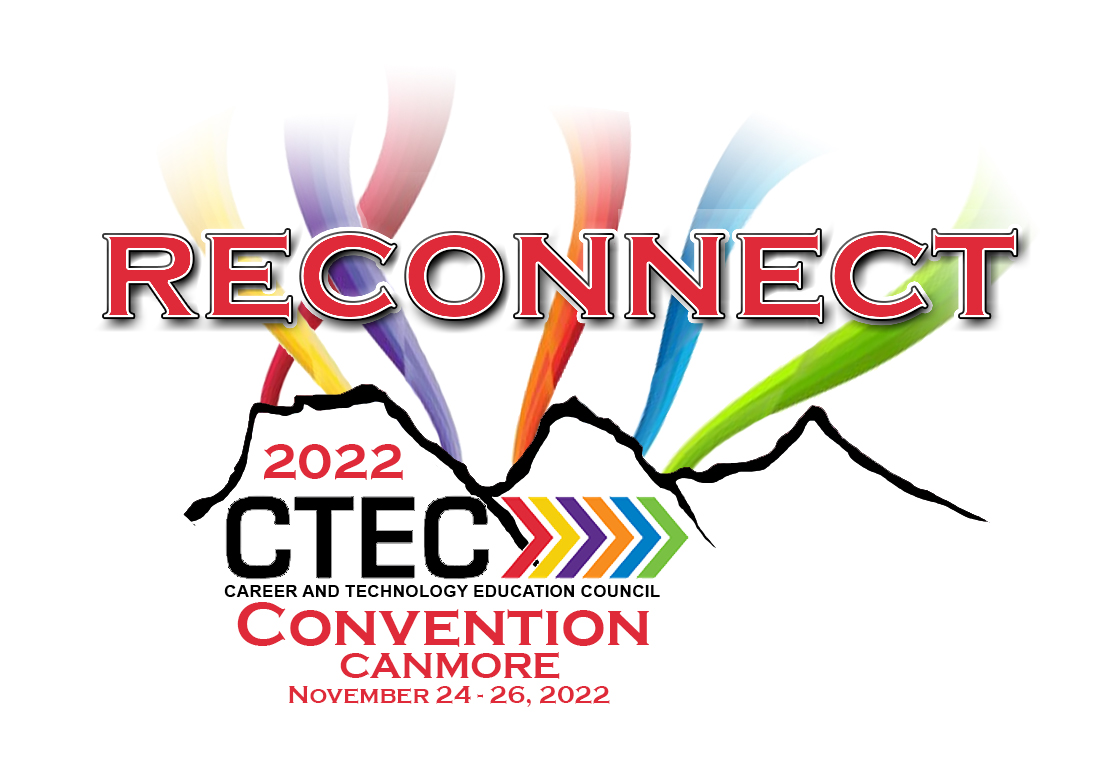                SPEAKER PROPOSAL FORM              CTEC CONFERENCE – 2022Proposal Submissions are used to select sessions for the CTEC 2022 Conference,Nov. 17 - 19 at the Canmore Coast Resort.Proposal submission must be emailed to conferencedirector@ctecalberta.ca.  Once your proposal has been reviewed a confirmation email and a speaker contract will be sent if your proposal is successful.Contact Information Name: 	______________________			Email: 	__________________________Address: _____________				School phone:				City/Prov: ____________				Cell phone:				Postal Code:				Speaker & Session Information:Please complete the information below for all speakers at the session. They will be listed in the Conference Program.Speaker #1 (First Name /Surname) 	Other Co-presenter Names:1) _______________________			2)	______________________	Title of Your Session: (10 words max.)
Subject Category:  						BIT – Business, Administration, Finance & Information Technology	Specific		______		TMT – Trades, Manufacturing & Transportation 				Specific		_____			HRH – Health, Recreation & Human Services				Specific		_____			MDC – Media, Design & Communications Arts				Specific		_____			NAT – Natural Resources 						Specific		_____	CTF – Career and Tech Foundations					Specific		_____GEN – General Educational Sessions					Specific		_____Other: _______________________________	  	 Description of Presentation to appear in the Conference ProgramSpeaker’s BiographyPlease note any relevant biographical information to be included in the Conference Program Book; Speaker’s Biography is limited to 300 characters.  CTEC reserves the right to edit Speaker’s Biography. PREFERENCES (we reserve the right to place session according to availability of facilities)Time Block			  Fri am - Field Trips		Fri pm			Sat am 		No PreferenceLength of Session  	30 min.		60 min.		Half Day (2.5 hrs)Would you be willing to repeat your session?		Yes			NoIntended Capacity	_______ Maximum Delegates		Minimum DelegatesType of Session	Lecture		Workshop		Round Table		Other ___________Do you want your session to be pre registered	Yes			No		Length of time for final number					Audio-visual needs LCD Projector	Internet		No AV Needed 	_______________NOTE:  ***** We are unable to provide computers for presenters.Honoraria and Expenses - Choose the one that is applicable to your session above only! Gift ($50 Value) - 30 minute sessionConference Registration waived $300 valueCan only be applied to one presenter per session! This excludes the meal package.)The CTEC Council is unable to pay for photocopying, parking and hotel costs (meals & rooms) for the presenter(s).Thank you for your proposal